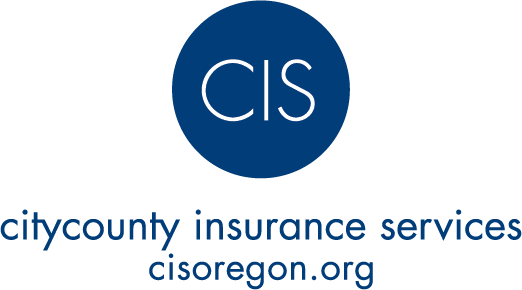 RECRUITMENT, DEVELOPMENT and SUCCESSION PLANNING IDEAS______________________________________________________________________Partner with AGRiP and NLC-RISC (or similar organizations)Add NLC-RISC and AGRiP job board links to individual pool’s career pagesNLC-RISC HR Resource pageNLC-RISC HR RoundtableShare resources to create a pooling-brand presence within the insurance industryIf one pool does not have a job opening at the end of an internship, another mightAdapt and use the NLC-RISC recruitment brochure template for marketing your poolAttracting Future EmployeesRe-evaluate which positions need a four-year degreePartner with diverse organizations in your community; offer scholarships to attend your conferencesSearch applicant databases and use list services to attract “passive” candidatesParticipate in job fairsUse online recruiting software that supports smartphone applications and chatbots — usually vendor who specializes in human resource functions Cost-effective internshipsWork with a vendor to make your career page and job ads more engagingWillingness to let employees’ boomerang in and out of working for you; the experience they gain outside your organization may bring new perspectives when they return to work for youSend recruiting announcements to prior employees who were good workers; even if they are not interested in returning to work, they may know someone who isAsk soon-to-retire-employees if they would be willing to work part-time, post-retirementExpand the hiring pool to include senior workers.  The American Economic Journal reported that 60% of nonworking Americans in their late 60s or 70s would be willing to return to work if they had flexible schedules, and they would be willing to take more than a 20% cut in wages to do so. Where might you find seniors? AARP has a job boardReduce minimum qualifications without comprising quality of who you hireExpand remote work options to get a broader applicant poolEvaluate discontinuing the use of traditional job descriptions and start using competency-based “roles” (may also help with DEI recruitment)Increase schedule flexibilityRemove residency requirementsProvide paid family medical leaveFaster recruitment and hiring turnaround timeInvest more time upfront when you onboard a new hireConduct interviews virtually and/or use video interviews for the first interviewBoost your employer’s brandLevel the playing field with the private sector by investing in technologyDeliver internal and external services differently and more cost-effectively by using technology, hiring gig workers, or outsourcing the workAnalyze the cost of salary increases and/or hiring bonuses versus turnover costs and having to reduce public servicesPractice pay transparency - post compensation in job ads to align salary expectationsAs appropriate, invite employees to post your recruitment announcement on their LinkedIn pages because candidates are more responsive to the “personal touch”Universities and Community CollegesPartner with local universities and community collegesHelp establish a “certificate” program if insurance degrees are not offeredOffer to teach classesDevelop Current StaffSupport staff attendance at the job-related conferencesSupport staff participation in mentorship programs as a mentee or a mentorBudget for all staff to receive some training and educationCreate career paths for positions such as property liability and claims consultants and risk management consultantsCreate a salary plan that supports employee’s improved knowledge, skills, and abilitiesSupport cross-training in other jobsCONTINUITY AND SUCCESSION PLANNINGAGRiP Resource:http://agrip.org/intelligence/succession-planningSimple Planning ExampleCreate written instructions for critical need positionsCIS’ Fall 2020 CIS Staff Continuity and Succession Planning Survey Questions:StaffInstructions:Please review your essential job functions (included with this document).Using this document, respond briefly to the questions; responses should be no more than two pages (3 pages if needed).Return your completed document to [name] no later than the due date.______________________________________________________________________Staff Questions:What job tasks do you perform, that are not included in your essential job functions?Are there written instructions for how to perform the functions or tasks of your job?What information do you have “in your head” that, if you were unavailable, someone picking up your job functions would need to know?  An example of this - you know how to troubleshoot a system or process.How long would it take an experienced person to learn the essential job functions of your position?What external relationships, if any, are needed to perform your job? (e.g., members, agents, vendors, carriers, AGRiP, NLC-RISC, OACP, OSSA, etc.)SupervisorsSupervisor Questions:Do you agree with what the employee wrote?If not, please add comments in the response sections you disagree with.Do you want the items employees listed in their Question 1, added to the job description?How would you get the position’s job duties done short-term?How would you replace the position job duties long-term?